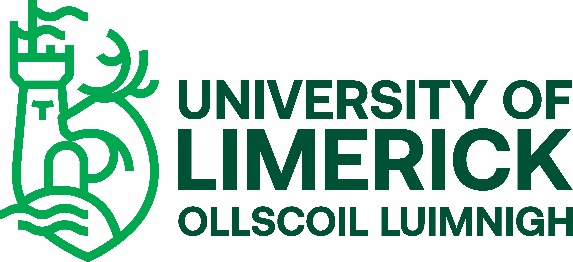 Université de Limerick - IrlandeStage de 6mois<First name> <surname>XXX Medow Row, Annacotty,Limerick, Irlande.Date de naissance : 4 Janvier 1995 Formation[For example: 2015-2019, BA en Langues Appliquées, Université de Limerick, Irlande.GPA : 3.4 /4][For example: 2015, Baccalauréat (Leaving Certificate), Lycée Cresent College Comprehensive, Limerick, Irlande. Points : 450/600]Expérience Professionnelle1ère Année – AutomneNote1ère Année - PrintempsNoteFrançais littératureA2Français LittératureA1FrançaisA1FrançaisA2Culture et nouvelle mediaB1Culture et languesB2LinguistiqueB1LinguistiquesB2SociologieC1SociologieC12ème Année – AutomneNote2ème Année - PrintempsNoteLangue, Culture et Société : FrançaisLangue, Culture et Société : AllemandMéthodes de RecherchesEmployeurPoste et responsabilitésJuin 2014 à ce jourSmyths Bar, Limerick, Irlande.     Septembre 2014 à ce jourMurphy Accountants, Limerick, IrlandeJuin 2011Mid-West School for Hearing Impaired ChildrenServeuse Responsable du service clients au bar.Maintien du stock après chaque service.En charge de la caisse et de la balance du solde. Assistante AdministrativeSaisie de données clients.Responsable de …Volontaire Participation aux activités d’animations pour un groupe d’enfants âgés entre 6 et 8 ans. Responsable de l’atelier peinture. LanguesAnglais : NatifFrançais : Intermédiaire. J’ai étudié le français pour mon Baccalauréat ainsi qu’à l’Université.Espagnol : DébutantCompétences techniquesBonnes compétences avec Microsoft Office pack : Word, Excel, PowerPoint. Usage quotidien à l’Université.ActivitésPiano (niveau 6). Je joue au Football Gaélique dans mon équipe locale depuis 7 ans. Je suis aussi passionnée de théâtre.Carrière envisagée[Keep it broad and mention how do you hope to use your languages. Do not restrict it to teaching, mention other industry you may interested in working in, tourism, marketing, events…]Date04.03.2015